Филиал муниципального автономного общеобразовательного учреждения«Прииртышская средняя общеобразовательная школа» - «Абалакская средняя общеобразовательная школа»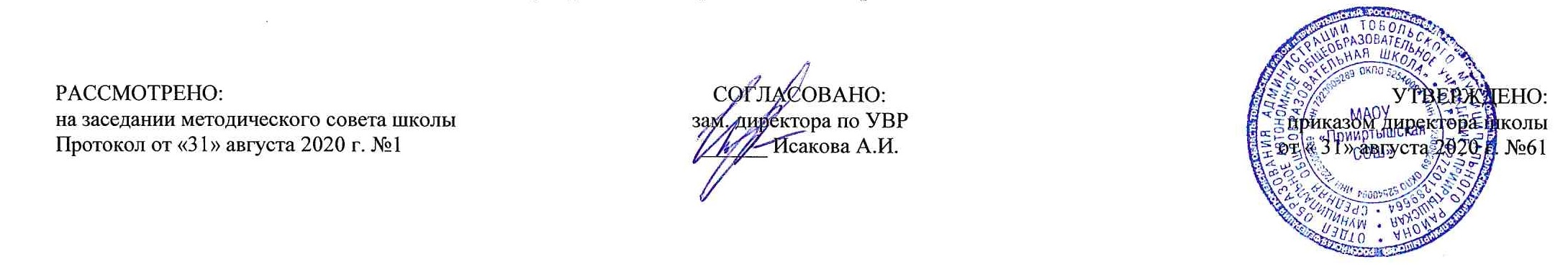 РАБОЧАЯ ПРОГРАММА По биологииДля 8 классаНа 2020-2021 учебный годс. Абалак 2020 годПланируемые результаты освоения учебного предмета «Биологии».Ученик научится:Выделять существенные признаки биологических объектов (животных клеток и тканей, органов и систем органов человека) и процессов жизнедеятельности, характерных для организма человека;Аргументировать, приводить доказательства взаимосвязи человека и окружающей среды, родства человека с животными;Аргументировать, приводить доказательства отличий человека от животных;Аргументировать, приводить доказательства необходимости соблюдения мер профилактики заболеваний, травматизма, стрессов, вредных привычек, нарушения осанки, зрения, слуха, инфекционных и простудных заболеваний;Объяснять эволюцию вида Человек разумный на примерах сопоставления биологических объектов и других материальных артефактов;Выявлять примеры и пояснять проявление наследственных заболеваний у человека, сущность процессов наследственности и изменчивости, присущей человеку;Различать по внешнему виду, схемам и описаниям реальные биологические объекты (клетки, ткани органы, системы органов) или их изображения, выявлять отличительные признаки биологических объектов;Сравнивать биологические объекты (клетки, ткани, органы, системы органов), процессы жизнедеятельности (питание, дыхание, обмен веществ, выделение и др.); делать выводы и умозаключения на основе сравнения;Устанавливать взаимосвязи между особенностями строения и функциями клеток и тканей, органов и систем органов;Использовать методы биологической науки: наблюдать и описывать биологические объекты и процессы; проводить исследования с организмом человека и объяснять их результаты;Знать и аргументировать основные принципы здорового образа жизни, рациональной организации труда и отдыха;Анализировать и оценивать влияние факторов риска на здоровье человека;Описывать и использовать приемы оказания первой помощи;Знать и соблюдать правила работы в кабинете биологии.Ученик получит возможность научиться:объяснять необходимость применения тех или иных приемов при оказании первой доврачебной помощи при отравлениях, ожогах, обморожениях, травмах, спасении утопающего, кровотечениях;находить информацию о строении и жизнедеятельности человека в научно-популярной литературе, биологических словарях, справочниках, Интернет-ресурсе, анализировать и оценивать ее, переводить из одной формы в другую;ориентироваться в системе моральных норм и ценностей по отношению к собственному здоровью и здоровью других людей;находить в учебной, научно-популярной литературе, Интернет-ресурсах информацию об организме человека, оформлять ее в виде устных сообщений и докладов;анализировать и оценивать целевые и смысловые установки в своих действиях и поступках по отношению к здоровью своему и окружающих; последствия влияния факторов риска на здоровье человека.создавать собственные письменные и устные сообщения об организме человека и его жизнедеятельности на основе нескольких источников информации, сопровождать выступление презентацией, учитывая особенности аудитории сверстников;работать в группе сверстников при решении познавательных задач связанных с особенностями строения и жизнедеятельности организма человека, планировать совместную деятельность, учитывать мнение окружающих и адекватно оценивать собственный вклад в деятельность группы. Содержание учебного предмета «Биология»Раздел 1. Введение. Науки, изучающие организм человека 2 часаНауки, изучающие организм человека: анатомия, физиология, психология и гигиена. Их становление и методы исследования.Раздел 2. Происхождение человека 2 часаМесто человека в систематике. Доказательства животного происхождения человека. Основные этапы эволюции человека. Влияние биологических и социальных факторов на эволюцию человека. Человеческие расы. Человек как вид.Раздел 3. Строение организма человека 5 часовСтруктура тела. Органы и системы органов. Клеточное строение организма. Ткани. Внешняя и внутренняя среда организма. Строение и функции клетки. Роль ядра в передаче наследственных свойств организма. Органоиды клетки. Деление. Жизненные процессы клетки: обмен веществ, биосинтез и биологическое окисление, их значение. Роль ферментов в обмене веществ. Рост и развитие клетки. Состояния физиологического покоя и возбуждения. Ткани. Образование тканей. Эпителиальные, соединительные, мышечные, нервная ткани. Строение и функция нейрона. Синапс. Рефлекторная регуляция органов и систем организма. Центральная и периферическая части нервной системы. Спинной и головной мозг. Нервы и нервные узлы. Рефлекс и рефлекторная дуга. Нейронные цепи. Процессы возбуждения и торможения, их значение. Чувствительные, вставочные и исполнительные нейроны. Прямые и обратные связи. Роль рецепторов в восприятии раздражений.Лабораторные и практические работы№ 1. Рассматривание клеток и тканей в оптический микроскоп. Микропрепараты клеток, эпителиальной, соединительной, мышечной и нервной тканей.№2.Коленный рефлекс.№ 3.Самонаблюдение мигательного рефлекса и условия его проявления и торможения. Раздел 4. Опорно-двигательная система (7 часовСкелет и мышцы, их функции. Химический состав костей, их макро - и микростроение, типы костей. Скелет человека, его приспособление к прямохождению, трудовой деятельности. Изменения, связанные с развитием мозга и речи. Типы соединений костей: неподвижные, полуподвижные, подвижные (суставы). Строение мышц и сухожилий. Обзор мышц человеческого тела. Мышцы - антагонисты и синергисты. Работа скелетных мышц и их регуляция. Понятие о двигательной единице. Изменение мышцы при тренировке. Последствия гиподинамии. Энергетика мышечного сокращения. Динамическая и статическая работа. Нарушения осанки и развитие плоскостопия: причины, выявление,предупреждение и исправление. Первая помощь при ушибах, переломах костей и вывихах суставов.ДемонстрацияСкелет и муляжи торса человека, черепа, костей конечностей, позвонков. Распилы костей. Приёмы оказания первой помощи при травмах.Лабораторные и практические работы№4. Микроскопическое строение кости. №5. Работа основных мышц. Роль плечевого пояса в движении руки.№6. Утомление при статической и динамической работе.№7.Самонаблюдения работы основных мышц.№8. Выявление нарушений осанки.№9.Выявление плоскостопия (выполняется дома).Раздел 5. Внутренняя среда организма 4 часаКомпоненты внутренней среды: кровь, тканевая жидкость, лимфа. Их взаимодействие. Гомеостаз. Состав крови: плазма и форменные элементы (тромбоциты, эритроциты, лейкоциты). Функции клеток крови. Свёртывание крови. Роль кальция и витамина K в свёртывании крови.Анализ крови. Малокровие. Кроветворение. Борьба организма с инфекцией. Иммунитет. Защитные барьеры организма. Л. Пастер и И. И. Мечников. Антигены и антитела. Специфический и неспецифический иммунитет. Клеточный и гуморальный иммунитет. Иммунная система. Роль лимфоцитов в иммунной защите. Фагоцитоз. Воспаление. Инфекционные и паразитарные болезни. Ворота инфекции. Возбудители и переносчики болезни. Бацилла и вирусоносители. Течение инфекционных болезней. Профилактика. Иммунология на службе здоровья: вакцины и лечебные сыворотки. Естественный и искусственный иммунитет. Активный и пассивный иммунитет. Тканевая совместимость. Переливание крови. Группы крови. Резус - фактор. Пересадка органов и тканей.Лабораторные и практические работыРассматривание крови человека и лягушки под микроскопом.Раздел 6. Кровеносная и лимфатическая системы организма 7 часовОрганы кровеносной и лимфатической систем, их роль в организме. Строение кровеносных и лимфатических сосудов. Круги кровообращения. Строение и работа сердца. Автоматизм сердца. Движение крови по сосудам. Регуляция кровоснабжения органов. Артериальное давление крови,пульс. Гигиена сердечнососудистой системы. Доврачебная помощь при заболевании сердца и сосудов. Первая помощь при кровотечениях.ДемонстрацияМодели сердца и торса человека. Приёмы измерения артериального давления по методу Короткова. Приёмы остановки кровотечений.Лабораторные и практические работыПоложение венозных клапанов в опущенной и поднятой руке.№ 10. Измерение кровяного давления.№11.Опыты, выявляющие природу пульса.Изменения в тканях при перетяжках, затрудняющих кровообращение.№12. Определение скорости кровотока в сосудах ногтевого ложа.Функциональная проба: реакция сердечнососудистой системы на дозированную нагрузку.Раздел 7. Дыхание 4 часаЗначение дыхания. Строение и функции органов дыхания. Голосообразование. Инфекционные и органические заболевания дыхательных путей, миндалин и околоносовых пазух, профилактика, доврачебная помощь. Газообмен в лёгких и тканях. Механизмы вдоха и выдоха. Нервная и гуморальная регуляция дыхания. Охрана воздушной среды. Функциональные возможности дыхательной системы как показатель здоровья. Жизненная ёмкость лёгких. Выявление и предупреждение болезней органов дыхания. Флюорография. Туберкулёз и рак лёгких. Первая помощь утопающему, при удушении и заваливании землёй, электротравме. Клиническая и биологическая смерть. Искусственное дыхание и непрямой массаж сердца. Реанимация. Влияние курения и других вредных привычек на организм.ДемонстрацияРоль резонаторов, усиливающих звук. Опыт по обнаружению углекислого газа в выдыхаемом воздухе. Измерение жизненной ёмкости лёгких. Приёмы искусственного дыхания.Лабораторные и практические работы№13.Определение частоты дыхания. Измерение обхвата грудной клетки в состоянии вдоха и выдоха.Функциональные пробы с задержкой дыхания на вдохе и выдохе.Раздел 8. Пищеварение 7 часовПищевые продукты и питательные вещества, их роль в обмене веществ. Значение пищеварения. Строение и функции пищеварительной системы: пищеварительный канал, пищеварительные железы. Пищеварение в различных отделах пищеварительного тракта. Регуляция деятельностипищеварительной системы. Заболевания органов пищеварения, их профилактика. Гигиена органов пищеварения. Предупреждение желудочно-кишечных инфекций и гельминтозов. Доврачебная помощь при пищевых отравлениях.ДемонстрацияТорс человека.Лабораторные и практические работы№ 14.Самонаблюдения: определение положения слюнных желёз, движение гортани при глотании.№15.Действие ферментов слюны на крахмал. Раздел 9. Обмен веществ и энергии 3 часаОбмен веществ и энергии- основное свойство всех живых существ. Пластический и энергетический обмен. Обмен белков, жиров, углеводов, воды и минеральных солей. Заменимые и незаменимые аминокислоты, микро и макроэлементы. Роль ферментов в обмене веществ. Витамины. Энергозатраты человека и пищевой рацион. Нормы и режим питания. Основной и общий обмен. Энергетическая ёмкость пищи.Лабораторные и практические работы№16.Установление зависимости между нагрузкой и уровнем энергетического обмена по результатам функциональной пробы с задержкой дыхания до и после нагрузки. Составление пищевых рационов в зависимости от энергозатраты.Раздел 10. Покровные органы. Терморегуляция. Выделение 5 часовНаружные покровы тела человека. Строение и функции кожи. Ногти и волосы. Роль кожи в обменных процессах. Рецепторы кожи. Участие в теплорегуляции. Уход за кожей, ногтями и волосами в зависимости от типа кожи. Гигиена одежды и обуви. Причины кожных заболеваний. Грибковые и паразитарные болезни, их профилактика и лечение у дерматолога. Травмы: ожоги, обморожения. Терморегуляция организма. Закаливание. Доврачебная помощь при общем охлаждении организма. Первая помощь при тепловом и солнечном ударах. Значение органов выделения в поддержании гомеостаза внутренней среды организма. Органы мочевыделительной системы, их строение и функции. Строениеи работа почек. Нефроны. Первичная и конечная моча. Заболевания органов выделительной системы и их предупреждение.ДемонстрацияМодель почки. Лабораторные и практические работы№17.Самонаблюдения: рассмотрение под лупой тыльной и ладонной поверхности кисти.№18.Определение типа кожи с помощью бумажной салфетки.Определение совместимости шампуня с особенностями местной воды.Раздел 11. Нервная система 5 часовЗначение нервной системы. Мозг и психика. Строение нервной системы: спинной и головной мозг — центральная нервная система, нервы и нервные узлы — периферическая. Строение и функции спинного мозга. Строение головного мозга. Функции продолговатого, среднего мозга, моста и мозжечка. Передний мозг. Функции промежуточного мозга и коры больших полушарий. Старая и новая кора больших полушарий головного мозга. Аналитико-синтетическая и замыкательная функции коры больших полушарий головного мозга. Доли больших полушарий и сенсорные зоны коры. Соматический и вегетативный отделы нервной системы. Симпатический и парасимпатический подотделы вегетативной нервной системы, их взаимодействие.ДемонстрацияМодель головного мозга человека.Лабораторные и практические работыПальценосовая проба и особенности движений, связанных с функциями мозжечка и среднего мозга.№19.Рефлексы продолговатого и среднего мозга. Штриховое раздражение кожи — тест, определяющий изменение тонуса симпатического и парасимпатического отделов вегетативной нервной системы при раздражении.Раздел 12. Анализаторы. Органы чувств 5 часовАнализаторы и органы чувств. Значение анализаторов. Достоверность получаемой информации. Иллюзии и их коррекция. Зрительный анализатор. Положение и строение глаз. Ход лучей через прозрачную среду глаза. Строение и функции сетчатки. Корковая часть зрительного анализатора. Бинокулярное зрение. Гигиена зрения. Предупреждение глазных болезней, травм глаза. Предупреждение близорукости и дальнозоркости. Коррекция зрения. Слуховой анализатор. Значение слуха. Строение и функции наружного, среднего и внутреннего уха. Рецепторы слуха. Корковая часть слухового анализатора. Гигиена органов слуха. Причины тугоухости и глухоты, их предупреждение. Органы равновесия, кожно-мышечной чувствительности, обоняния и вкуса и их анализаторы. Взаимодействие анализаторов.ДемонстрацияМодели глаза и уха. Опыты, выявляющие функции радужной оболочки, хрусталика, палочек и колбочек.Лабораторные и практические работыОпыты, выявляющие иллюзии, связанные с бинокулярным зрением, а также зрительные, слуховые, тактильные иллюзии.Обнаружение слепого пятна.Определение остроты слуха.Раздел 13. Высшая нервная деятельность. Поведение. Психика 5 часовВклад отечественных учёных в разработку учения о высшей нервной деятельности. И. М. Сеченов и И. П. Павлов. Открытие центрального торможения. Безусловные и условные рефлексы. Безусловное и условное торможение. Закон взаимной индукции возбуждения, торможения. Учение А. А. Ухтомского о доминанте. Врождённые программы поведения: безусловные рефлексы, инстинкты, запечатление. Приобретённые программы поведения: условные рефлексы, рассудочная деятельность, динамический стереотип. Биологические ритмы. Сон и бодрствование. Стадии сна. Сновидения. Особенности высшей нервной деятельности человека: речь и сознание, трудовая деятельность. Потребности людейи животных. Речь как средство общения и как средство организации своего поведения. Внешняя и внутренняя речь. Роль речи в развитии высших психических функций. Осознанные действия и интуиция. Познавательные процессы: ощущение, восприятие, представления, память, воображение, мышление. Волевые действия, побудительная и тормозная функции воли. Внушаемость и негативизм. Эмоции: эмоциональные реакции, эмоциональные состояния и эмоциональные отношения (чувства). Внимание. Физиологические основы внимания, его виды и основные свойства. Причины рассеянности. Воспитание внимания, памяти, воли. Развитие наблюдательности и мышления.ДемонстрацияБезусловные и условные рефлексы человека (по методу речевого подкрепления). Двойственные изображения. Иллюзии установки. №20.Выполнение тестов на наблюдательность и внимание, логическую и механическую память, консерватизм мышления и пр.Лабораторные и практические работыВыработка навыка зеркального письма как пример разрушения старого и выработки нового динамического стереотипа.Изменение числа колебаний образа усечённой пирамиды при непроизвольном, произвольном внимании и при активной работе с объектом.Раздел 14. Железы внутренней секреции (эндокринная система) 2 часаЖелезы внешней, внутренней и смешанной секреции. Свойства гормонов. Взаимодействие нервной и гуморальной регуляции. Промежуточный мозг и органы эндокринной системы. Гормоны гипофиза и щитовидной железы, их влияние на рост и развитие, обмен веществ. Гормоны половых желёз, надпочечников и поджелудочной железы. Причины сахарного диабета.ДемонстрацияМодель гортани с щитовидной железой. Модель почек с надпочечниками.Раздел 15. Индивидуальное развитие организма 5 часовЖизненные циклы организмов. Бесполое и половое размножение. Преимущества полового размножения. Мужская и женская половые системы. Сперматозоиды и яйцеклетки. Роль половых хромосом в определении пола будущего ребёнка. Менструации и поллюции. Образование и развитие зародыша: овуляция, оплодотворение яйцеклетки, укрепление зародыша в матке. Развитие зародыша и плода.Беременность и роды. Биогенетический закон Геккеля—Мюллера и причины отступления от него. Влияние наркогенных веществ (табака, алкоголя, наркотиков) на развитие и здоровье человека. Наследственные и врождённые заболевания. Заболевания, передающиеся половым путём:СПИД, сифилис и др.; их профилактика. Развитие ребёнка после рождения. Новорождённый и грудной ребёнок, уход за ним. Половое созревание. Биологическая и социальная зрелость. Вред ранних половых контактов и абортов. Индивид и личность. Темперамент и характер. Самопознание, общественный образ жизни, межличностные отношения. Стадии вхождения личности в группу. Интересы, склонности, способности. Выбор жизненного пути.ДемонстрацияТесты, определяющие тип темперамента.Промежуточная аттестация. Контрольная работаТематическое планирование. Календарно – тематическое планирование6Планирование составлено в соответствии с требованиями ФГОС ОООСоставитель программы: Прянишникова Ольга Алексеевна,учитель биологии высшей квалификационной категории№ № Разделы,  темыКоличество часов  Введение. Науки, изучающие организм человека211Науки о человеке. Здоровье и его охрана122Становление наук о человеке1Происхождение человека.233Систематическое положение человек. Входная контрольная работа.144 Историческое прошлое людей. Расы человека. Среда обитания1Строение  организма человека5 55Общий обзор организма человека166Клеточное строение организма177Ткани: эпителиальная, соединительная, мышечная. Лабораторная работа №1 «Рассматривание клеток и тканей в оптический микроскоп»188Нервная ткань. Лабораторная работа № 2 «Коленный рефлекс»199Рефлекторная регуляция Лабораторная работа №3 «Самонаблюдение мигательного рефлекса и условия его проявления и торможения».1Опорно-двигательная система 71010Значение опорно-двигательного аппарата, его состав. Строение костей.11111Скелет человека. Осевой скелет и скелет конечностей. Лабораторная работа № 4. «Микроскопическое строение кости»11212Соединения костей11313Строение мышц. Обзор мышц человека. Лабораторная работа № 5. «Работа основных мышц. Роль плечевого пояса в движениях руки»11414Работа скелетных мышц и её регуляцияЛабораторная работа № 6. «Утомление при статической и динамической работе» Лабораторная работа № 7. «Самонаблюдение работы основных мышц» 11515Нарушения опорно-двигательной системыЛабораторная работа № 8 «Выявление нарушений осанки»11616Первая помощь при ушибах, переломах костей и вывихах суставов.Лабораторная работа № 9. «Выявление плоскостопия» 1Внутренняя среда организма4 1717Кровь и остальные компоненты внутренней среды организма11818Борьба организма с инфекцией. Иммунитет11919Иммунология на службе здоровья. Тканевая совместимость. Переливание крови.12020Переливание крови. Группы крови.1Кровеносная и лимфатическая системы 72121Транспортные системы организма12222Круги кровообращения. Лабораторная работа № 10. «Измерение кровяного давления»12323Строение и работа сердца12424Движение крови по сосудам. Регуляция кровоснабженияЛабораторная работа № 11 «Подсчёт ударов пульса в покое и при физической нагрузке», (выполняется дома)12525Гигиена сердечнососудистой системы. Первая помощь при заболеваниях сердца и сосудов Лабораторная работа № 12. «Определение скорости кровотока в сосудах ногтевого ложа»12626Первая помощь при кровотечениях12727Обобщающий урок по теме «Кровеносная и лимфатическая системы организма». 1Дыхательная система 42828Значение дыхания. Органы дыхательной системы. Дыхательные пути, голосообразование. Заболевания дыхательных путей12929Лёгкие. Лёгочное и тканевое дыхание13030Механизм вдоха и выдоха. Регуляция дыхания. Охрана воздушной среды. Лабораторная работа № 13. «Определение частоты дыхания» 13131Функциональные возможности дыхательной системы как показатель здоровья. Болезни и травмы органов дыхания: их профилактика, первая помощь. Травмы органов дыхания: профилактика, приемы реанимации. Обобщение и повторение по пройденным темам.1Пищеварительная система 73232Питание и пищеварение13333Пищеварение в ротовой полости.Лабораторная работа № 14. «Определение положения слюнных желёз»13434Пищеварение в желудке и двенадцатиперстной кишке. Действие ферментов слюны и желудочного сока Лабораторная работа № 15. «Действие ферментов слюны на крахмал»13535Всасывание. Роль печени. Функции толстого кишечника13636Регуляция пищеварения13737Гигиена органов пищеварения. Предупреждение желудочно-кишечных инфекций13838Обобщающий урок по теме «Дыхательная и пищеварительная системы». 1Обмен веществ и энергии 33939Обмен веществ и энергии — основное свойство всех живых существ14040Витамины14141Энергозатраты человека и пищевой рационЛабораторная работа № 16. «Установление зависимости между нагрузкой и уровнем энергетического обмена по результатам функциональной пробы с задержкой дыхания до и после нагрузки» (дома)1Покровные органы. Теплорегуляция. Выделение 54242Покровы тела. Кожа — наружный покровный орган. Лабораторная работа №17. «Изучение под лупой тыльной и ладонной поверхности кисти. 14343Уход за кожей. Гигиена одежды и обуви. Болезни кожи Лабораторная работа №18. Определение типа своей кожи с помощью бумажной салфетки»14444Терморегуляция организма. Закаливание14545Выделение14646Контрольно-обобщающий урок по теме «Обмен веществ и энергии. Покровная система». Нервная система. 54747Значение нервной системы14848Строение нервной системы. Спинной мозг14949Строение головного мозга. Функции продолговатого и среднего мозга, моста 15050Функции переднего мозга15151Соматический и автономный (вегетативный) отделы нервной системыЛабораторная работа № 19. «Рефлексы продолговатого и среднего мозга; штриховое раздражение кожи – тест, определяющий изменение тонуса симпатической и парасимпатической системы автономной нервной системы при раздражении»1Анализаторы. Органы чувств55252Анализаторы153Зрительный анализатор.Гигиена зрения. Предупреждение глазных болезней154Зрительный анализатор.Гигиена зрения. Предупреждение глазных болезней155Слуховой анализатор.Органы равновесия, кожно-мышечное чувство, обоняние и вкус156Слуховой анализатор.Органы равновесия, кожно-мышечное чувство, обоняние и вкус1Высшая нервная деятельность. Поведение. Психика 557Вклад отечественных учёных в разработку учения о высшей нервной деятельности.158Врождённые и приобретённые программы поведения159Сон и сновидения.Особенности высшей нервной деятельности человека. Речь и сознание. Познавательные процессы160Сон и сновидения.Особенности высшей нервной деятельности человека. Речь и сознание. Познавательные процессы161Воля. Эмоции. Внимание.Лабораторная работа № 20. «Оценка внимания с помощью теста»1Железы внутренней секреции 262Роль эндокринной регуляции.Функция желёз внутренней секреции. 163Роль эндокринной регуляции.Функция желёз внутренней секреции. 1Индивидуальное развитие организма 564Жизненные циклы. Размножение. Половая система.  Промежуточная аттестация. Контрольная работа.165Развитие зародыша и плода. Беременность и роды 166Наследственные и врождённые заболевания. Болезни, передающиеся половым путём167Развитие ребёнка после рождения. Становление личности. Интересы, склонности, способности. Обобщение материала.168Развитие ребёнка после рождения. Становление личности. Интересы, склонности, способности. Обобщение материала.11 четверть82 четверть83 четверть104 четверть8Итого:Итого:68 часов№№ в темеДата Дата Тема урока, Раздел темыТип, форма проведения урока Планируемые предметные результаты планфактТема урока, Раздел темыТип, форма проведения урока Планируемые предметные результаты Раздел 1. Введение. Науки, изучающие организм человека (2 часа)Раздел 1. Введение. Науки, изучающие организм человека (2 часа)Раздел 1. Введение. Науки, изучающие организм человека (2 часа)Раздел 1. Введение. Науки, изучающие организм человека (2 часа)Раздел 1. Введение. Науки, изучающие организм человека (2 часа)Раздел 1. Введение. Науки, изучающие организм человека (2 часа)Раздел 1. Введение. Науки, изучающие организм человека (2 часа)1.14.09Науки о человеке. Здоровье и его охранаУОНЗПроблемный урокУчащиеся должны знать:— признаки, доказывающие родство человека и животных.Учащиеся должны уметь:— анализировать особенности строения человека и человекообразных обезьян, древних предков человека, представителей различных рас226.09Становление наук о человекеУОМН консультацияУчащиеся должны знать:— биологические и социальные факторы антропогенеза;— основные этапы эволюции человека;— основные черты рас человека.Раздел 2. «Происхождение человека» (2 часа)Раздел 2. «Происхождение человека» (2 часа)Раздел 2. «Происхождение человека» (2 часа)Раздел 2. «Происхождение человека» (2 часа)Раздел 2. «Происхождение человека» (2 часа)Раздел 2. «Происхождение человека» (2 часа)Раздел 2. «Происхождение человека» (2 часа)3111.09Систематическое положение человек. Входная контрольная работа.УРК тестированиеУчащиеся должны знать:— биологические и социальные факторы антропогенеза;— основные этапы эволюции человека;4.213.09Историческое прошлое людей.Расы человека. Среда обитанияУОНЗ Проблемный урокУчащиеся должны знать:Расы человека. Среда обитанияРаздел 3. Строение организма человека (5 ч.)Раздел 3. Строение организма человека (5 ч.)Раздел 3. Строение организма человека (5 ч.)Раздел 3. Строение организма человека (5 ч.)Раздел 3. Строение организма человека (5 ч.)Раздел 3. Строение организма человека (5 ч.)Раздел 3. Строение организма человека (5 ч.)5118.09Общий обзор организма человекаУОНЗ Проблемный урокУчащиеся должны знать:— основные признаки организма человека.Учащиеся должны уметь:— узнавать основные структурные компоненты клеток, тканей на таблицах и микропрепаратах;— устанавливать и объяснять взаимосвязь между строением и функциями клеток тканей, органов и их систем.— выполнять лабораторные работы под руководством учителя;6220.09Клеточное строение организмаУОМН обсуждениеУчащиеся должны уметь:— узнавать основные структурные компоненты клеток, тканей на таблицах и микропрепаратах;— устанавливать и объяснять взаимосвязь между строением и функциями клеток тканей, органов и их систем.7325.09Ткани: эпителиальная, соединительная, мышечнаяЛабораторная работа №1 «Рассматривание клеток и тканей в оптический микроскоп»УР практикумУчащиеся должны уметь:— узнавать основные органы и знать, какие органы составляют системы органов.8 427.09Нервная ткань.  Лабораторная работа № 2 «Коленный рефлекс»УР практикумУчащиеся должны уметь:— узнавать основные структурные компоненты клеток, тканей на таблицах и микропрепаратах;— устанавливать и объяснять взаимосвязь между строением и функциями клеток тканей, органов и их систем.952.10Рефлекторная регуляция  Лабораторная работа №3 «Самонаблюдение мигательного рефлекса и условия его проявления и торможения».УР практикумУчащиеся должны уметь:— узнавать основные структурные компоненты клеток, тканей на таблицах и микропрепаратах;— устанавливать и объяснять взаимосвязь между строением и функциями клеток тканей, органов и их систем.Раздел 4. Опорно-двигательная система (7 часов)Раздел 4. Опорно-двигательная система (7 часов)Раздел 4. Опорно-двигательная система (7 часов)Раздел 4. Опорно-двигательная система (7 часов)Раздел 4. Опорно-двигательная система (7 часов)Раздел 4. Опорно-двигательная система (7 часов)Раздел 4. Опорно-двигательная система (7 часов)1014.10Значение опорно-двигательного аппарата, его состав. Строение костей.УОМН обсуждениеУчащиеся должны знать:— химический состав и строение костей;— основные скелетные мышцы человека.1129.10Скелет человека. Осевой скелет и скелет конечностейЛабораторная работа № 4.«Микроскопическое строение кости»УОНЗ Проблемный урокУчащиеся должны знать:— части скелета человека;12311.10Соединения костейУОМН обсуждениеУчащиеся должны уметь:— распознавать части скелета на наглядных пособиях;— находить на наглядных пособиях основные мышцы;— оказывать первую доврачебную помощь при переломах.13416.10Строение мышц. Обзор мышц человека.Лабораторная работа № 5. «Работа основных мышц. Роль плечевого пояса в движениях руки»УР практикумУчащиеся должны знать:— основные скелетные мышцы человека.14518.10Работа скелетных мышц и её регуляцияЛабораторная работа № 6. «Утомление при статической и динамической работе» Лабораторная работа № 7. «Самонаблюдение работы основных мышц» УР практикумУчащиеся должны знать:Виды работы мышц человека.15623.10Нарушения опорно-двигательной системы. Лабораторная работа № 8 «Выявление нарушений осанки»УР практикумУчащиеся должны уметь:Выявлять нарушения осанки, плоскостопий.16725.10Первая помощь при ушибах, переломах костей и вывихах суставов.Лабораторная работа № 9. «Выявление плоскостопия» УР практикумРаздел 5. Внутренняя среда организма (4 часа)Раздел 5. Внутренняя среда организма (4 часа)Раздел 5. Внутренняя среда организма (4 часа)Раздел 5. Внутренняя среда организма (4 часа)Раздел 5. Внутренняя среда организма (4 часа)Раздел 5. Внутренняя среда организма (4 часа)Раздел 5. Внутренняя среда организма (4 часа)1716.11Кровь и остальные компоненты внутренней среды организмаУОНЗ Проблемный урокУчащиеся должны знать:— признаки внутренней среды организма;— признаки иммунитета;— сущность прививок и их значение.Учащиеся должны уметь:— сравнивать между собой строение и функции клеток крови;— объяснять механизмы свёртывания и переливания крови.1827.11Борьба организма с инфекцией. ИммунитетУОМН обсуждениеУчащиеся должны уметь:— сравнивать между собой строение и функции клеток крови;— объяснять механизмы свёртывания и переливания крови.19313.11Иммунология на службе здоровья. Тканевая совместимость. Переливание крови.УОМН обсуждениеУчащиеся должны уметь:— сравнивать между собой строение и функции клеток крови;20414.11Переливание крови. Группы крови.УОМН обсуждение— объяснять механизмы свёртывания и переливания крови.Раздел 6. Кровеносная и лимфатическая системы организма (7 часов)Раздел 6. Кровеносная и лимфатическая системы организма (7 часов)Раздел 6. Кровеносная и лимфатическая системы организма (7 часов)Раздел 6. Кровеносная и лимфатическая системы организма (7 часов)Раздел 6. Кровеносная и лимфатическая системы организма (7 часов)Раздел 6. Кровеносная и лимфатическая системы организма (7 часов)Раздел 6. Кровеносная и лимфатическая системы организма (7 часов)21120.11Транспортные системы организмаУОНЗ Проблемный урокУчащиеся должны знать:— существенные признаки транспорта веществ в организме.Учащиеся должны уметь:— различать и описывать органы кровеносной и лимфатической систем;— измерять пульс и кровяное давление;— оказывать первую доврачебную помощь при кровотечениях22221.11Круги кровообращенияЛабораторная работа № 10. «Измерение кровяного давления»УР практикумУчащиеся должны знать:— существенные признаки транспорта веществ в организме. Строение сердца и его функции.23327.11Строение и работа сердцаУчащиеся должны уметь:— различать и описывать органы кровеносной и лимфатической систем;— измерять пульс и кровяное давление;24428.11Движение крови по сосудам. Регуляция кровоснабженияЛабораторная работа № 11 «Подсчёт ударов пульса в покое и при физической нагрузке».УР практикум— оказывать первую доврачебную помощь при кровотечениях25528.11Гигиена сердечнососудистой системы. Первая помощь при заболеваниях сердца и сосудов Лабораторная работа № 12. «Определение скорости кровотока в сосудах ногтевого ложа»УР практикум2664.12Первая помощь при кровотеченияхУОМН практикумУчащиеся должны знать: гигиенические меры и меры профилактики кровотечений2775.12Обобщающий урок по теме «Кровеносная и лимфатическая системы организма».УРК тестированиеУчащиеся должны уметь:— выявлять существенные признаки кровеносной системыРаздел 7. Дыхание (4 часов)Раздел 7. Дыхание (4 часов)Раздел 7. Дыхание (4 часов)Раздел 7. Дыхание (4 часов)Раздел 7. Дыхание (4 часов)Раздел 7. Дыхание (4 часов)Раздел 7. Дыхание (4 часов)28111.12Значение дыхания. Органы дыхательной системы. Дыхательные пути, голосообразование. Заболевания дыхательных путейУОНЗ Проблемный урокУчащиеся должны знать:— органы дыхания, их строение и функции;— гигиенические меры и меры профилактики лёгочных заболеваний.29212.12Лёгкие. Лёгочное и тканевое дыханиеУОМН обсуждениеУчащиеся должны уметь:— выявлять существенные признаки дыхательной системы, процессы дыхания и газообмена;30318.12Механизм вдоха и выдоха. Регуляция дыхания. Охрана воздушной средыЛабораторная работа № 13. «Определение частоты дыхания» УР практикум31419.12Функциональные возможности дыхательной системы как показатель здоровья. Болезни и травмы органов дыхания: их профилактика, первая помощь. Травмы органов дыхания: профилактика, приемы реанимацииОбобщение и повторение по пройденным темам.УРК тестирование— оказывать первую доврачебную помощь при спасении утопающего и отравлении угарным газомРаздел 7. Пищеварение (7 часов)Раздел 7. Пищеварение (7 часов)Раздел 7. Пищеварение (7 часов)Раздел 7. Пищеварение (7 часов)Раздел 7. Пищеварение (7 часов)Раздел 7. Пищеварение (7 часов)Раздел 7. Пищеварение (7 часов)32125.12Питание и пищеварениеУОНЗ Проблемный урокУчащиеся должны знать:— органы пищеварительной системы;— гигиенические меры и меры профилактики нарушения работы пищеварительной системы.33226.12Пищеварение в ротовой полости.Лабораторная работа № 14. «Определение положения слюнных желёз»УР практикумУчащиеся должны уметь:— характеризовать пищеварение в разных отделах пищеварительной системы.34318.01Пищеварение в желудке и двенадцатиперстной кишке. Действие ферментов слюны и желудочного сока Лабораторная работа № 15. «Действие ферментов слюны на крахмал»УР практикумУчащиеся должны знать:— органы пищеварительной системы;— гигиенические меры и меры профилактики нарушения работы пищеварительной системы.Учащиеся должны уметь:— характеризовать пищеварение в разных отделах пищеварительной системы.35424.01Всасывание. Роль печени. Функции толстого кишечникаУОНЗ Проблемный урок36525.01Регуляция пищеваренияУОНЗ конференцияГигиенические меры и меры профилактики нарушения работы пищеварительной системы.37631.01Гигиена органов пищеварения. Предупреждение желудочно-кишечных инфекцийУОНЗ игра3871.02Обобщающий урок по теме «Дыхательная и пищеварительная системы». УРК тестированиеУчащиеся должны уметь:— выявлять существенные признаки системРаздел 9. Обмен веществ и энергии (3 часа)Раздел 9. Обмен веществ и энергии (3 часа)Раздел 9. Обмен веществ и энергии (3 часа)Раздел 9. Обмен веществ и энергии (3 часа)Раздел 9. Обмен веществ и энергии (3 часа)Раздел 9. Обмен веществ и энергии (3 часа)Раздел 9. Обмен веществ и энергии (3 часа)3917.02Обмен веществ и энергии — основное свойство всех живых существУОМН обсуждениеУчащиеся должны знать:— органы мочевыделительной системы;— меры профилактики заболеваний мочевыделительной системы.4028.02ВитаминыУОМН обсуждениеУчащиеся должны знать:— меры профилактики заболеваний мочевыделительной системы мочеточников;41314.02Энергозатраты человека и пищевой рацион. Лабораторная работа № 16. «Установление зависимости между нагрузкой и уровнем энергетического обмена по результатам функциональной пробы с задержкой дыхания до и после нагрузки».УР практикумРаздел 10. Покровные органы. Терморегуляция. Выделение (5 часа)Раздел 10. Покровные органы. Терморегуляция. Выделение (5 часа)Раздел 10. Покровные органы. Терморегуляция. Выделение (5 часа)Раздел 10. Покровные органы. Терморегуляция. Выделение (5 часа)Раздел 10. Покровные органы. Терморегуляция. Выделение (5 часа)Раздел 10. Покровные органы. Терморегуляция. Выделение (5 часа)Раздел 10. Покровные органы. Терморегуляция. Выделение (5 часа)42115.02Покровы тела. Кожа — наружный покровный орган. Лабораторная работа №17. «Изучение под лупой тыльной и ладонной поверхности кисти. УР практикумУчащиеся должны знать:— строение и функции кожи;— гигиенические требования по уходу за кожей, ногтями, волосами, обувью и одеждой.43221.02Уход за кожей. Гигиена одежды и обуви. Болезни кожи Лабораторная работа №18. Определение типа своей кожи с помощью бумажной салфетки»УР практикумУчащиеся должны знать:гигиенические требования по уходу за кожей, ногтями, волосами, обувью и одеждой44322.02Терморегуляция организма. ЗакаливаниеУОНЗ45428.02Выделение4651.03Обобщающий урок по теме «Обмен веществ и энергии. Покровная система».УРК тестированиеУчащиеся должны уметь:— выявлять существенные признаки системРаздел 11. Нервная система (5 часов)Раздел 11. Нервная система (5 часов)Раздел 11. Нервная система (5 часов)Раздел 11. Нервная система (5 часов)Раздел 11. Нервная система (5 часов)Раздел 11. Нервная система (5 часов)Раздел 11. Нервная система (5 часов)4717.03Значение нервной системыУОНЗ лекцияУчащиеся должны знать:— роль регуляторных систем. Строение и значение нервной системы. Знать виды нервной системы.48214.03Строение нервной системы. Спинной мозгУОМН откровениеУчащиеся должны знать: Строение и значение нервной системы49315.03Строение головного мозга. Функции продолговатого и среднего мозга, моста УОМН диспутУчащиеся должны знать: строение и функции головного мозга50421.03Функции переднего мозгаУОМН откровениеУчащиеся должны знать: строение и функции полушария большого мозга51522.03Соматический и автономный (вегетативный) отделы нервной системыЛабораторная работа № 19. «Рефлексы продолговатого и среднего мозга; штриховое раздражение кожи – тест, определяющий изменение тонуса симпатической и парасимпатической системы автономной нервной системы при раздражении»УР практикумУчащиеся должны соблюдать меры профилактики заболеваний органов чувствРаздел 12. Анализаторы. Органы чувств (5 часов)Раздел 12. Анализаторы. Органы чувств (5 часов)Раздел 12. Анализаторы. Органы чувств (5 часов)Раздел 12. Анализаторы. Органы чувств (5 часов)Раздел 12. Анализаторы. Органы чувств (5 часов)Раздел 12. Анализаторы. Органы чувств (5 часов)Раздел 12. Анализаторы. Органы чувств (5 часов)5214.04АнализаторыУОНЗ5325.04Зрительный анализаторУОНЗ беседаУчащиеся должны знать: строение и функции зрительного анализатора54311.04Гигиена зрения. Предупреждение глазных болезнейУОНЗ урок-суд55412.04Слуховой анализаторУОНЗ урок-откровениеУчащиеся должны знать: строение и функции слухового анализатора56518.04Органы равновесия, кожно-мышечное чувство, обоняние и вкусУОНЗ проблемный урокУчащиеся должны уметь:— выявлять существенные признаки строения и функционирования органов чувствРаздел 13. Высшая нервная деятельность. Поведение. Психика (5 часов)Раздел 13. Высшая нервная деятельность. Поведение. Психика (5 часов)Раздел 13. Высшая нервная деятельность. Поведение. Психика (5 часов)Раздел 13. Высшая нервная деятельность. Поведение. Психика (5 часов)Раздел 13. Высшая нервная деятельность. Поведение. Психика (5 часов)Раздел 13. Высшая нервная деятельность. Поведение. Психика (5 часов)Раздел 13. Высшая нервная деятельность. Поведение. Психика (5 часов)57119.04Вклад отечественных учёных в разработку учения о высшей нервной деятельностиУОНЗУчащиеся должны знать:— строение и виды рефлексов— особенности ВНД человека58223.04Врождённые и приобретённые программы поведенияУОНЗУчащиеся должны знать:Врождённые и приобретённые программы поведения59325.04Сон и сновиденияУОНЗУчащиеся должны знать: понятия «сон», «сноведения» 60426.04Особенности высшей нервной деятельности человека. Речь и сознание. Познавательные процессыУОНЗхарактеризовать типы нервной системы.61516.05Воля. Эмоции. ВниманиеЛабораторная работа № 20. «Оценка внимания с помощью теста»УР практикумРаздел 14. Железы внутренней секреции (эндокринная система) (2 ч.)Раздел 14. Железы внутренней секреции (эндокринная система) (2 ч.)Раздел 14. Железы внутренней секреции (эндокринная система) (2 ч.)Раздел 14. Железы внутренней секреции (эндокринная система) (2 ч.)Раздел 14. Железы внутренней секреции (эндокринная система) (2 ч.)Раздел 14. Железы внутренней секреции (эндокринная система) (2 ч.)Раздел 14. Железы внутренней секреции (эндокринная система) (2 ч.)62116.05Роль эндокринной регуляцииУОНЗУчащиеся должны знать: понятия эндокринная регуляция63217.05Функция желёз внутренней секреции. Учащиеся должны знать: отличие желез внутренней секреции от желез внешней секрецииРаздел 15. Индивидуальное развитие организма (5 часов)Раздел 15. Индивидуальное развитие организма (5 часов)Раздел 15. Индивидуальное развитие организма (5 часов)Раздел 15. Индивидуальное развитие организма (5 часов)Раздел 15. Индивидуальное развитие организма (5 часов)Раздел 15. Индивидуальное развитие организма (5 часов)Раздел 15. Индивидуальное развитие организма (5 часов)64123.05Жизненные циклы. Размножение. Половая система.  Промежуточная аттестация. Контрольная работа.УРК тестированиеУчащиеся должны знать:— строение и функции органов половой системы человека;65224.05Развитие зародыша и плода. Беременность и роды УОНЗ откровение— основные этапы внутриутробного и возрастного развития человека.66329.05Наследственные и врождённые заболевания. Болезни, передающиеся половым путёмУОНЗ урок-судУчащиеся должны знать: Болезни, передающиеся половым путём и пути их предупреждения.67430.05Развитие ребёнка после рождения. Становление личности. УОНЗ урок-совершенствование68531.05Интересы, склонности, способности. Обобщение материала.УОНЗ урок-конкурс